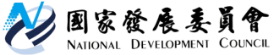 國家發展委員會 新聞稿國發會第82次委員會議新聞稿發布日期：109年12月25日發布單位：國會及新聞聯絡中心國家發展委員會主委龔明鑫今(25)日主持本(109)年度最後一場委員會議，緊盯政府公共建設計畫執行進度，龔主委表示，年關將近，各機關皆全力衝刺加速執行，務求年底經費達成率可以達到95%的里程目標。國發會委員會議今日通過行政院交議、交通部陳報之「花東地區鐵路雙軌電氣化計畫綜合規劃」案，龔主委表示，臺鐵花蓮臺東段自103年完成第一階段電氣化通車後，鐵道運量明顯上升，為帶動花東產業發展立下良好基礎；為進一步提升運輸效能，完善軌道路網布建，今日委員會議通過第二階段綜合規劃，將原本單軌路段擴建為雙軌，未來將可提高車班密度、減少候車時間，提供穩定的運輸備援；鐵道長度112.65公里，總工程經費456億元，預計於計畫核定後6.5年全線通車，7年完工。此外，今日委員會議也順利通過高雄捷運岡山路竹延伸線2A綜合規劃，延伸路線總長7.84公里，總經費199.32億元，預計於116年通車，路竹段捷運路廊的延伸將為北高雄產業廊帶提供便捷的聯外運輸，串連南北高雄的人流與活力，進而帶動北高雄地區之產業發展。一、109年公建執行最後衝刺，務求達標提振經濟景氣國發會於今（25）日第82次委員會議，就整體公共建設計畫截至11月的執行情形提出報告。109年整體公共建設計畫截至11月底的計畫經費達成率為77.76%，較去（108）年度同期增加約3.55個百分點，並連續6個月（6-11月）均能維持近12年同期最高。龔主委表示，公共建設計畫推動距離年底已進入倒數階段，請各部會把握最後時間，加強管控計畫推動進度，如期達成具重大建設成果的里程碑，同時全力加速建設經費執行，務求年底經費達成率達到95%以上。有關前瞻基礎建設計畫第2期（108-109年）公共建設特別預算，截至今（109）年11月底經費執行率94.64%。龔主委指示，請各部會就經費執行落後計畫，檢討改善對策成效，並可透過經費執行較佳部會的經驗分享，進行標竿學習。年底將屆，龔主委提醒各部會衝刺公共建設計畫推動，亦應加速工程估驗計價作業，並儘速撥付廠商已執行應付未付款項，以活絡廠商資金運用，發揮穩定國內經濟成長之效果。本案聯絡人：管制考核處鄒勳元副處長、郭吉生科長辦公室電話：02-2316-5300#6601、6630二、推動花東鐵路雙軌電氣化，提升臺鐵花東鐵路運輸能量，滿足民眾返鄉及觀光需求。交通部所提報之「花東地區鐵路雙軌電氣化計畫綜合規劃」，將依決議陳報行政院核定，計畫完成後可提升臺鐵花東鐵路運輸能量，並落實節能減碳政策。花蓮至臺東電氣化通車後，列車行駛時間明顯縮短，沿線各車站的運量成長趨勢明顯，呼應東部地區「鐵路為主、公路為輔」的運輸政策主軸，對於東部地區優質環境資源永續及生態保育得以均衡發展。但花東電氣化大部分路線仍為單軌，單線運轉列車交會與延誤損失，影響鐵路服務品質極大，且現況路線利用率已高，除不容易再增加班次之外，還會升高系統的不穩定度，列車誤點將難回復常態運轉，花東全線雙軌化確有其必要性與急迫性。本計畫範圍由臺鐵臺東線花蓮站至南迴線知本站間現有單軌路段，長度約112.65公里擴建為雙軌，總工程經費約為456億元，將於計畫核定後6.5年全線通車，7年完工。工程內容為軌道路線雙軌化所需路基、橋涵、曲線、站場（廠）改善及機電工程等。因應未來雙軌化及列車營運需求，本計畫原則於現有單軌旁增設一股道，配置月臺路線，維持既有場站股道功能，並儘量在既有鐵路用地範圍內規劃新路線。本計畫將解決花東線鐵路現況大部分路段單軌運輸問題，可提昇營運效率，雙線運轉可降低延誤的衝擊，建構東部可靠、準點的鐵道服務。同時能擴充運能，結合定型化班表充分發揮鐵路運輸功能；滿足區內與聯外運輸需求。雙軌間亦可互為備援，降低災害風險與影響，提高事故容受力，維持穩定的運輸服務。藉由綠色公共運輸的建構以維護東部優質的生態景觀環境，加速東部的國土與交通發展，以「紓解壓力、彌補縫隙」的交通服務政策基調，平衡臺灣東西部資源條件上的差異。本案聯絡人：國土區域離島發展處彭紹博處長聯絡電話：02-2316-5300#5317三、健全北高雄整體公共運輸路網，提供北高雄產業廊帶便捷的聯外運輸。國發會12月25日召開委員會議審議通過行政院交議，交通部陳報「高雄都會區大眾捷運系統岡山路竹延伸線暨周邊土地開發計畫」綜合規劃（第二A階段）暨可行性研究報告修正報告一案，將依決議陳報行政院核定，計畫完成後可健全北高雄整體公共運輸路網、提供北高雄產業廊帶便捷的聯外運輸，並避免南科高雄園區等產業園區日後產生交通擁塞問題。高雄捷運岡山路竹延伸線可直接服務岡山、路竹地區民眾，以及北高雄產業廊帶之就業及進駐人口，並可打造大高雄地區30分鐘生活圈的優質大眾運輸環境，服務沿線南科高雄園區、岡山本洲產業園區、永安工業區及南區環保科技園區等各大產業園區，對大高雄之都市與產業發展有其重要性及必要性。本計畫範圍由高雄捷運岡山路竹延伸線第一階段岡山(RK1)站尾軌往北延伸至南路竹(RK6)站，路線總長7.84公里，計畫路線、車站均位於台1省道上，採高架興建，機電系統與原高雄捷運紅線相容，可一車到底無需轉乘，機廠共用原高雄捷運紅線北機廠，總經費199.32億元，預計於116年通車，計畫期程至118年。北高雄位屬高雄市與臺南市整體南二都高科技廊帶，本計畫藉由捷運建設帶動北高雄地區之發展，提供便捷直達連通都會節點之綠色運具，創造有利產業發展的關鍵元素。本案聯絡人：國土區域離島發展處彭紹博處長聯絡電話：02-2316-5300#5317